2020/04HÍRLEVÉLIsmét lehet pályázni a Magyar Innovációs Nagydíjra  A Magyar Innovációs Alapítvány - a Magyar Innovációs Szövetséggel közösen - a Nemzeti Kutatási, Fejlesztési és Innovációs Hivatal főtámogatásával, az Innovációs és Technológiai Minisztérium, az Agrárminisztérium, a Szellemi Tulajdon Nemzeti Hivatala és a Magyar Kereskedelmi és Iparkamara támogatásával, 29. alkalommal hirdeti meg a MAGYAR INNOVÁCIÓS NAGYDÍJ pályázatot.A 2020. év legjelentősebb innovációs teljesítményét elismerő Magyar Innovációs Nagydíj mellett a kiemelkedő innovációs teljesítmények további, összesen nyolc kategóriában kaphatnak díjat: a 2020. évi Ipari Innovációs Díj, a 2020. évi Informatikai Innovációs Díj,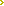 a 2020. évi Agrár Innovációs Díj,a 2020. évi Környezetvédelmi Innovációs Díj, a Szellemi Tulajdon Nemzeti Hivatala Innovációs Díja,a Magyar Kereskedelmi és Iparkamara Innovációs Díja, "Alapkutatástól a piacig" 2020. évi Innovációs Díj (NKFIH).A legeredményesebb, 2018. január 1. után alapított innovatív startup vállalkozás pedig a Magyar Innovációs Szövetség "2020. év legjobb startup vállalkozása" Díját nyeri el. A díjak ünnepélyes átadására 2021. áprilisában kerül sor. A pályázaton azok a Magyarországon bejegyzett vállalkozások, ill. szervezetek vehetnek részt, amelyek a 2020. évben kiemelkedő műszaki, gazdasági innovációs teljesítménnyel (új termékek, új eljárások, új szolgáltatások értékesítése stb.) jelentős üzleti hasznot értek el. Az innováció kiindulási alapja tudományos kutatás, műszaki-fejlesztési eredmény, szabadalom, know-how alkalmazása, technológia-transzfer stb. lehet. A bírálóbizottság a Magyar Innovációs Alapítvány Kuratóriuma által felkért tudósokból, vezető gazdasági szakemberekből áll, elnöke Dr. Palkovics László, innovációs és technológiai miniszter. A bírálóbizottság az innovációból 2020-ban elért eredmény/árbevétel, és egyéb műszaki, gazdasági előnyök mellett, az innováció eredetiségét, újszerűségét és társadalmi hasznosságát, valamint a pályázat kidolgozottságának színvonalát is értékeli.A bírálóbizottság által meghozott döntés végleges, fellebbezésnek helye nincs. Előző Innovációs Nagydíj pályázatokon díjazott innovációval újból pályázni nem lehet. A nevezéshez szükséges dokumentumok:1 oldalas összefoglaló, amely a www.innovacio.hu/innonagydij c. oldalon tölthető ki, Részletes leírás a megvalósításról, az innovációból elért piaci, illetve gazdasági eredményről (árbevétel/eredmény, piaci részesedés növekedése stb.), valamint arról, hogy külső (pályázati) forrás mennyiben segítette az innovációs teljesítmény elérését, összesen maximum 10 A/4-es oldalon, Referenciák igazolása (szakvélemény, vevők véleménye, fotó, videofilm, szakcikk stb.), Nyilatkozat a közölt adatok, információk, valamint a szellemi tulajdonvédelmi jogok hitelességéről. Forrás: https://www.innovacio.hu/ Akár 100% támogatás hátrányos helyzetű településeken vállalkozások fejlesztéséreMegjelent a hátrányos helyzetű településeken működő mikro- és kisvállalkozások fejlesztését támogató felhívás tervezet 5 milliárd forintos keretösszeggel, mely keretében akár 60 millió forint 70-100%-os vissza nem térítendő támogatás igényelhető. A kérelmek benyújtására előreláthatólag 2021. januártól lesz lehetőség. A támogatási kérelmeket azon mikro- és kisvállalkozások nyújthatnak be amelyek:a felhívás tervezet 1. és 2. számú szakmai mellékletében felsorolt településen valósítják meg fejlesztéseiket,rendelkeznek legalább 1 lezárt (beszámolóval alátámasztott), teljes (365 napot jelentő), üzleti évvel (az előtársaságként való működés időszaka ebbe nem számít bele),éves átlagos statisztikai állományi létszáma a támogatási kérelem benyújtását megelőző, teljes üzleti évben minimum 1 fő volt.Magyarországon székhellyel rendelkező kettős könyvvitelt vezető gazdasági társaságok, szövetkezetek, vagy az Európai Gazdasági Térség területén székhellyel és Magyarországon fiókteleppel rendelkező szövetkezetek vagy kettős könyvvitelt vezető gazdasági társaságok fióktelepei.A közép-magyarországi régióban található településeken megvalósuló fejlesztések nem támogathatók!A pályázat keretében új eszközök, gépek beszerzése, új technológiai rendszerek és kapacitások kialakítása támogatható.A fentiek mellett támogatható továbbá:a vállalkozói tevékenység végzésével összefüggő ingatlan beruházás (építés, korszerűsítés, átalakítás, bővítés),információs technológia-fejlesztés: új informatikai eszközök és szoftverek beszerzése,képzés: a vállalat fejlődéséhez szükséges, illetve a munkavállalók magasabb szintű munkavégzését elősegítő képzés,gyártási licenc, gyártási know-how, immateriális javak beszerzése és kapcsolódó költsége,bérköltség-támogatás igénybevétele,munkavégzéshez szükséges feltételek kialakítása.Az igényelhető vissza nem térítendő támogatás összege:a Felhívás 1. számú mellékletében felsorolt településeken minimum 2.000.000 forint, maximum 10.000.000 forint.a Felhívás 2. számú mellékletében felsorolt településeken minimum 10.000.001 forint, maximum 60.000.000 forint.A támogatás mértéke a Felhívás 1. számú mellékletében felsorolt településeken az összes elszámolható költség 70%-a, a Felhívás 2. számú mellékletében felsorolt településeken az összes elszámolható költség 100%-a lehet.Forrás: www.palyazatihirek.euTársadalmi egyeztetés a 2021-2027-es uniós pályázatokról A jövő év első negyedévében várhatóan megjelenteti a kormány az új EU-s ciklus forrásaiból az első pályázatokat, amelyek a kis- és középvállalkozásoknak, illetve a családoknak szólnak – jelentették be az új EU-pénzek kapcsán várható menetrendet és főbb kereteket - írja a Portfolio.hu.  Az Innovációs és Technológiai Minisztérium európai uniós források felhasználásáért felelős államtitkára jelezte, hogy mától elérhetővé teszik a 2021-2027-es uniós ciklus alap dokumentumát, az ún. Partnerségi Megállapodást, hogy elindítsanak egy várhatóan 3 hónapig tartó társadalmi egyeztetést, amely kapcsán nyitottak az észrevételekre és amelyeket heti gyakorisággal terveznek majd megválaszolni.Ágostházy Szabolcs a sajtótájékoztatón felvázolta az 2021-2027-es ciklus forrásfelhasználásának főbb kereteit, amelyek az alábbiak:A 7 éves keretköltségvetésből 35,1, a NextGenerationEU nevezetű új keretből pedig várhatóan 16,2 milliárd eurónyi forrásra lesz majd jogosult az ország, azaz hatalmas pénztömegről beszélünk, ami a pénzköltés édes terhét jelenti majd, hiszen 6-7 év alatt kell ennyi pénzt jól felhasználni.Alapvetően nem változik az intézményszeri struktúra a mostani ciklushoz képest, azért, mert ez már egy bizonyított, Brüsszel által auditált rendszer és így lehetővé teszi a minél gyorsabb forrásfelhasználást. Így tehát ugyanazok az Iránytó Hatóságok és koordinációs szervezetek maradnak, annyi lesz a különbség, hogy a NextGenEU miatt létrejön egy újabb koordinációs központ, várhatóan a Miniszterelnökségen.Mától elérhetővé teszik a palyazat.gov.hu-n az új Partnerségi Megállapodás tervezetét, hogy ezzel elindítsák a társadalmi egyeztetést, ennek keretében várják online is a szakmai hozzászólásokat, illetve terveznek céges rendezvényeket roadshowkat is, és várhatóan január végéig tart ez. Ezután március végéig kell benyújtani a végleges anyagot, majd ez alapján az Operatív Programokat várhatóan jövő nyáron hagyja majd jóvá az Európai Bizottság, az első éves előlegkifizetések pedig a jövő év harmadik negyedévében várhatók.A fentiek mellett azonban nem vár jövő őszig a kormány az első új uniós pályázatok meghirdetésével, hanem a legelső kiírások már jövő tavasszal kijöhetnek. Az a terv, hogy elsősorban a kkv-knak és a családoknak szóló pályázatokkal jöjjenek ki leghamarabb, hogy ezzel is segítsék a szereplőket a vírushelyzet mellett, az állami infrastrukturális jellegű beruházási pályázatokat kicsit időben hátrébb tolják. Ahogy 2014-ben, úgy most is ugyanabból a két Operatív Programból jönnek majd az első pályázati kiírások, csak átnevezik az OP-kat, így tehát a GINOP helyett VIOP nevű (Versenyképességi és Innovációs Operatív Program), valamint a KEHOP helyett a ZIOP nevű programból (Zöld Infrastruktúra Operatív Program).A következő hónapokban több bejelentés is lesz az új ciklus forrásfelhasználásáról, de azt már most hangsúlyozta az államtitkár, hogy jelentős mértékű egyszerűsítést terveznek a pályázati rendszerben, ami kedvező lesz egyaránt a pályázóknak és az intézményrendszernek is, a lehető leggyorsabb döntéshozatali mechanizmussal biztosítják a forrásokat a gazdasági szereplőknek.Az új Operatív Programok neveit és a 7 éves cikluson belüli forrásarányait is jelezte az államtitkár: a VIOP súlya 30%-os lesz és fele-fele részben oszlik majd meg vállalkozásfejlesztési és innovációs (KFI) célok között, a ZIOP súlya 19%-os lesz. Utóbbi kapcsán jelezte: a jelenleginél jóval nagyobb mértékben fogják segíteni a gazdaság zöld átállítását és nemcsak az uniós klímavédelmi célokra lőnek, hanem annál többre.Mobilitás fejlesztési OP alapvetően az IKOP utóda lesz, 20%-os lesz a súlya a 7 éves keretben, és az IKOP-ban megkezdett projekteket folytatják, zöld átállást célzó projekteket csinálnak belőle (vasút, vidéki úthálózat fejlesztése).A humánfejlesztési OP a szociális, kulturális és oktatási programokat finanszírozza majd, 7%-os lesz a súlya a 7 éves keretből.A korábbi TOP helyett Versenyképes Magyarország Operatív Program lesz (VMOP), aminek a súlya 13%-ról 20%-ra nő és itt az a cél, hogy a területi önkormányzatokat fogják bevonni az egyeztetésbe, illetve a végrehajtásba (feltehetően a megyei önkormányzatokat, nem a települések önkormányzatait).A digitális megújulás Operatív Program a jelenlegi struktúrától eltérően nem annyira a kormányzati szervek digitális átállását finanszírozza majd, hanem az állami szolgáltatások piac és családi felhasználók felé való megteremtését, javítását. Az a cél, hogy ezeket a szolgáltatásokat a lehető legnagyobb mértékben hozzáférhetővé tegyék az embereknek.A legkisebb keretösszegű Program a magyar akvakultúra fejlesztését támogatja.A NextGenerationEU-n beüli legnagyobb forrástömeg felhasználásáról (RRF, nemzeti reformprogram) már zajlanak az egyeztetések a Bizottsággal, várhatóan 2 héten belül ezt is benyújtja a kormány Brüsszelnek és ekkor azt az anyagot is kiteszi társadalmi egyeztetésre. Az anyagban 9 fejlesztési terület lesz.A 2021-2027-es keretköltségvetést és a NextGenerationEU-t is 350-es euró/forint árfolyam mellett tervezik.Forrás: portfolio.huÁgazati bértámogatási programA kormány legújabb intézkedéseként meghosszabbítja az Ágazati bértámogatási programot, továbbá a támogatást kérelmezhető munkáltatói kört kibővíti a 19.-24., továbbá a 25. sor szerinti főtevékenységet végzőkkel. A korlátozások miatt nehéz helyzetbe került vállalkozások, azaz a vendéglátás, szabadidős tevékenység szolgáltatást nyújtó munkaadók részére a munkaviszonyban foglalkoztatott személy bruttó munkabére 50 százalékának megfelelő összegű támogatás nyújtható, legfeljebb bruttó 241 500 Ft-ig, amennyibena) a munkaadó a munkavállaló részére munkabért megfizeti ésb) a munkaadó vállalja, hogy február 28. napjáig a munkaviszonyt felmondással vagy közös megegyezéssel nem szünteti meg.Tényleges főtevékenységnek azt a tevékenységet kell érteni, amelyből a kifizetőnek, kisvállalati adóalanynak 2020. november 11. napját megelőző hat hónapban a legtöbb bevétele, de legalább bevételének 30%-a származott.Szálláshely-szolgáltatás főtevékenységgel rendelkező vállalkozások (TEÁOR 5510, TEÁOR 5520, TEÁOR 5530, TEÁOR 5590) esetén a kérelem 2020. december 10. napjától nyújtható be 2021. február 8-ig, a támogatás 2020. december és 2021. január hónapokra igényelhető a 2020. december 9. napján érvényes munkaszerződésben szereplő bruttó munkabér alapján.Minden más fent felsorolt főtevékenység esetén kérelem 2020. november 11. napjától nyújtható be 2021. február 8-ig, a támogatás 2020. november, 2020. december és 2021. január hónapokra igényelhető a 2020. november 10. napján érvényes munkaszerződésben szereplő bruttó munkabér alapján.Minden támogatási kérelem a támogatással érintett munkavállaló foglalkoztatási helye szerinti - amely lehet a munkáltató székhelye, illetve telephelye szerinti - fővárosi és megyei kormányhivatalhoz nyújtható be. Ha a munkavállaló foglalkoztatására több foglalkoztatási helyen kerül sor, a támogatás iránti kérelmet a munkaadó választása szerinti foglalkoztatási helynek (ami lehet a munkaadó székhelyén vagy telephelyén) megfelelő illetékes kormányhivatalnál kell benyújtani.A támogatás további részleteit a https://nfsz.munka.hu/cikk/1294/Agazati_bertamogatasi_program oldalon olvashatja.Forrás: nfsz.munka.huÚjabb 5 milliárd forint munkásszállások kialakítására November elejétől immár ötödik alkalommal lehet pályázni a Munkásszállások kialakítása központi munkaerő-piaci program forrásaira. Az Innovációs és Technológiai Minisztérium által a Gazdaságvédelmi Foglalkoztatási Alap 2021. évi kerete terhére biztosított keretösszeg ezúttal 5 milliárd forint. A munkavállalók mobilitását is nagyban segítő program legújabb kiírása szerint helyi önkormányzatok, önkormányzati társulások és gazdasági társaságok 2020. november 2-től 2021. március végéig nyújthatnak be támogatási igényt az illetékes fővárosi, megyei kormányhivatalokhoz. Támogatás a legalább 80, de legfeljebb 200 férőhelyes munkásszállás építéséhez vagy felújításához kérhető.Az ötödik kiírással életbe lépő változás, hogy a támogatás segítségével legfeljebb 200 férőhelyes munkásszállás hozható létre, és módosulnak a támogatás igénybevételével létesíthető munkásszállás minimális felszereltségére, szolgáltatásaira vonatkozóan meghatározott előírások is, ami komfortosabb szálláshelyek megvalósítását teszi lehetővé. A helyi önkormányzatok, helyi önkormányzati társulások és az ezek 100%-os tulajdonában álló gazdasági társaságok a helyi infrastruktúra fejlesztéséhez nyújtott beruházási támogatásként, 80 százalékos támogatásintenzitás mellett, míg a magántulajdonú gazdasági társaságok regionális beruházási támogatásként juthatnak forráshoz a programban.A gazdasági társaságok ennek megfelelően az Észak-Magyarország, az Észak-Alföld, a Dél-Alföld és a Dél-Dunántúl régiókban 50-70 százalékos, a Közép-Dunántúl régióban 35-55 százalékos, a Nyugat-Dunántúl régióban 25-45 százalékos intenzitású támogatásban részesülhetnek. A gazdasági társaságok részére nyújtott támogatás - az uniós szabályokkal összhangban - Budapesten nem, Pest megyében pedig csak korlátozottan érhető el. Az építési költségekhez vissza nem térítendő támogatás, a beruházás célját szolgáló új tárgyi eszközök beszerzéséhez pedig visszatérítendő támogatás nyújtható. A támogatási feltételeket és az igényléshez benyújtandó dokumentumokat a csatolmányok tartalmazzák.Forrás: nfsz.munka.huIrányító Csoport ülések A Paktumszervezet Irányító csoportja a negyedik negyedévben 2020.10.15-én 112 munkáltató esetében 157 fő, 2020.11.25-én 95 munkáltató esetében 119 fő álláskereső foglalkoztatási szándékát bírálta el. Az ülésék során összesen 147 munkáltató és 186 munkavállaló esetében hozott pozitív döntést. Forrás: Megyei paktumiroda